Дополнительное образование воспитанников старшей группы № 10по программе: «Биоквантум»Проект «Огород на подоконнике»Задача: посадить с детьми цветы, растения. Рассматривать, ухаживать, записывать наблюдения, делать фото.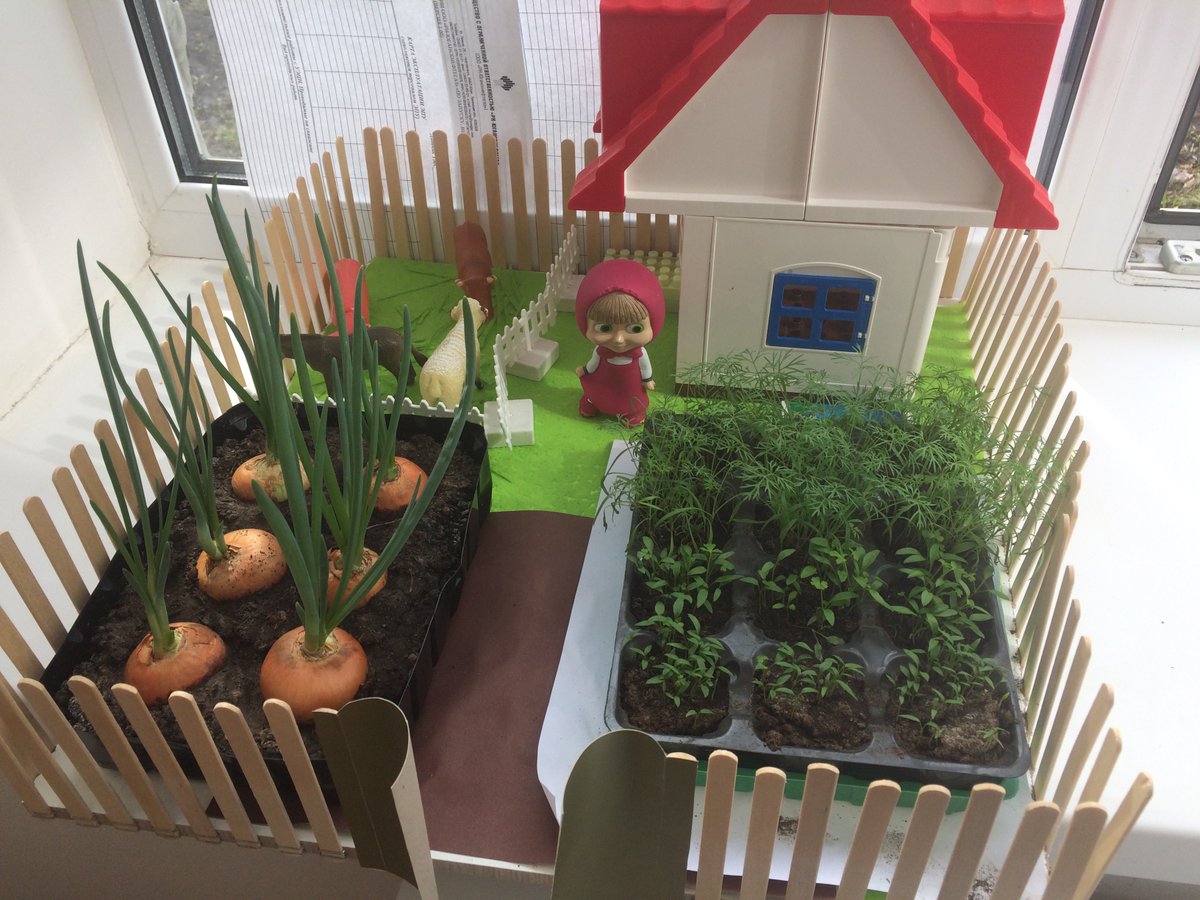 